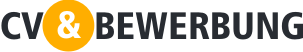 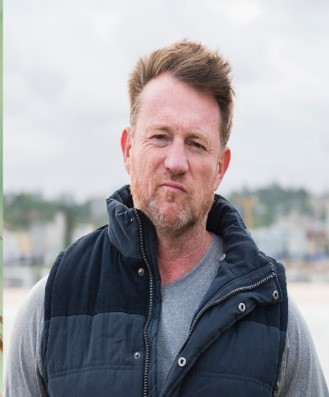 Billig und Best GmbH	z.Hd. Hanna Schneider00-00-0000Stellvertretender Leiter mit einer gewissen Dynamik für den GemüsehandelSehr geehrte Frau Schneider,ich suche den obengenannten Job, weil ich meine, dass ich die Kompetenzen und Qualifikationen besitze, Ihr stellvertretender Leiter und ein Teil des Teams zu werden, welches Ihr Konzept weiterentwickelt und im Takt mit Ihren Zukunftsvisionen expandiert.Wie Sie aus meinem beigelegten Lebenslauf erkennen können, habe ich mich nach meiner kaufmännischen Ausbildung und dem 2-jährigen Lehrplatz bei der Handelsfirma Import GmbH dafür entschlossen, dass meine Zukunft in der Detailbranche liegen soll. Um meine Pläne auszuprobieren habe ich als Kassenmitarbeiter und Verkaufsassistent in verschiedenen Branchen gearbeitet und ich daher meine ich, dass meine Zukunft im Bereich des Verkaufes von täglichen Waren liegt. Ich fühle mich sehr wohl dabei, ein Teil der Organisation zu sein, wo ich als Angestellter eine Mitverantwortung dafür trage, dass das Geschäft gut ausgestattet und präsentabel erscheint. Meine informative und motivierende Arbeitshaltung wird die Mitarbeiter dazu anspornen, zu einem guten Arbeitsklima und Kundenservice beizutragen. Ich bin tatkräftig und bewahre den Überblick auch in Stoβzeiten. Ich habe ein gutes Gespür für die Situation und einen Sinn für das Detail. Gleichzeitig habe ich eine Nase für das Geschäft und bin gut im Disponieren. Ich würde mit Freude an Ausbildungen und Kursen teilnehmen, wenn Sie diese anbieten. Zu einem persönlichen Gespräch bringe ich natürlich die Empfehlungen von meiner früheren Arbeit mit. Ich freue mich darauf, von Ihnen zu hören.Mit freundlichen Grüβen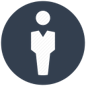 Peter TestTest 105, 10115 BerlinMobil: 125/1425 1425 – Email: peter@test.de